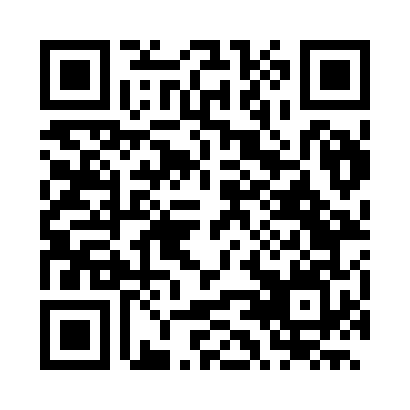 Prayer times for Cananeia, BrazilWed 1 May 2024 - Fri 31 May 2024High Latitude Method: NonePrayer Calculation Method: Muslim World LeagueAsar Calculation Method: ShafiPrayer times provided by https://www.salahtimes.comDateDayFajrSunriseDhuhrAsrMaghribIsha1Wed5:166:3412:093:205:436:562Thu5:176:3512:093:195:426:563Fri5:176:3512:083:195:426:554Sat5:186:3612:083:185:416:545Sun5:186:3612:083:185:406:546Mon5:186:3712:083:175:406:537Tue5:196:3712:083:175:396:538Wed5:196:3812:083:165:386:529Thu5:206:3812:083:165:386:5210Fri5:206:3912:083:155:376:5111Sat5:206:3912:083:155:376:5112Sun5:216:4012:083:155:366:5113Mon5:216:4012:083:145:366:5014Tue5:226:4112:083:145:356:5015Wed5:226:4112:083:135:356:4916Thu5:226:4212:083:135:346:4917Fri5:236:4212:083:135:346:4918Sat5:236:4312:083:125:336:4819Sun5:236:4312:083:125:336:4820Mon5:246:4412:083:125:336:4821Tue5:246:4412:083:125:326:4822Wed5:256:4512:083:115:326:4723Thu5:256:4512:083:115:326:4724Fri5:256:4612:093:115:316:4725Sat5:266:4612:093:115:316:4726Sun5:266:4712:093:115:316:4727Mon5:276:4712:093:105:316:4728Tue5:276:4712:093:105:306:4629Wed5:276:4812:093:105:306:4630Thu5:286:4812:093:105:306:4631Fri5:286:4912:093:105:306:46